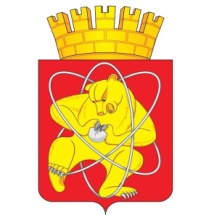 Муниципальное образование «Закрытое административно – территориальное образование  Железногорск Красноярского края»АДМИНИСТРАЦИЯ ЗАТО г. ЖЕЛЕЗНОГОРСКПОСТАНОВЛЕНИЕ16.01.2020								 			    № 108г. ЖелезногорскОб отмене постановлений Администрации ЗАТО г. Железногорск от 18.01.2019 № 69, от 29.04.2019 № 980, от 30.12.2019 № 2687В соответствии с постановлением Администрации ЗАТО г. Железногорск от 04.12.2015 № 1995 «Об утверждении Порядка формирования муниципального задания в отношении муниципальных учреждений ЗАТО Железногорск и финансового обеспечения выполнения муниципального задания», руководствуясь Уставом ЗАТО Железногорск, ПОСТАНОВЛЯЮ:Отменить постановление Администрации ЗАТО г. Железногорск от 18.01.2019 № 69 «Об утверждении значений нормативных затрат на выполнение муниципальных работ муниципальным бюджетным учреждением «Комбинат благоустройства» на 2019 год и плановый период 2020 и 2021 годов».Отменить постановление Администрации ЗАТО г. Железногорск от 29.04.2019 № 980 «О внесении изменений в постановление Администрации ЗАТО г. Железногорск от 18.01.2019 № 69 «Об утверждении значений нормативных затрат на выполнение муниципальных работ муниципальным бюджетным учреждением «Комбинат благоустройства» на 2019 год и плановый период 2020 и 2021 годов».Отменить постановление Администрации ЗАТО г. Железногорск от 30.12.2019 № 2687 «О внесении изменений в постановление Администрации ЗАТО г. Железногорск от 18.01.2019 №69 «Об утверждении значений нормативных затрат на выполнение муниципальных работ муниципальным бюджетным учреждением «Комбинат благоустройства» на 2019 год и плановый период 2020 и 2021 годов»Управлению делами Администрации ЗАТО г. Железногорск (Е.В. Андросова) довести настоящее постановление до сведения населения через газету «Город и горожане».Отделу общественных связей Администрации ЗАТО г. Железногорск   (И.С. Пикалова) разместить настоящее постановление на официальном сайте муниципального образования «Закрытое административно-территориальное образование Железногорск Красноярского края» в информационно-телекоммуникационной сети «Интернет».Контроль над исполнением настоящего постановления возложить на первого заместителя Главы ЗАТО Железногорск по жилищно-коммунальному хозяйству А.А. Сергейкина. Настоящее постановление вступает в силу после его официального опубликования и распространяется на правоотношения, возникшие с 1 января 2020 года. Глава ЗАТО г. Железногорск					 	 	       И.Г. Куксин